SNUDI-FO  31   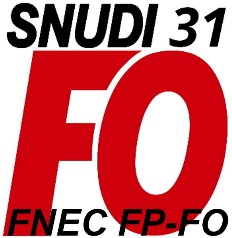 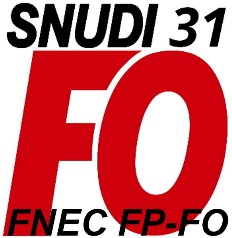 BULLETIN D’ADHESION66% de ma cotisation sont déductibles des impôts ou remboursables en crédit d’impôtA retourner au SNUDI-FO 31, 93 boulevard de Suisse, 31200 TOULOUSE ou snudi.fo31@gmail.com  Tél : 05 61 47 89 55   NOM …………………………………………………………..Prénom ………………………………………………… Nom patronymique ………………………………………………………….……... Date de naissance ……/……/……. Adresse ……………………………………………………………………..……………… Bât, appt ………………….CP ………………………Ville ………….………………………………………………………………………..………Tél …………………………………….Mail ………………………………………………………………………….….Établissement ………………………………………………………..……………Ville ………………………………...Échelon :  ……..                    Grade : □ classe normale   □ hors classe   □ classe exceptionnelle               Temps partiel : …………… % (cotisation au prorata)Fonction : □ EDA   □ EDO   □ Retraite    □ Autre : …………………………En gras, montant total ; souligné, montant mensuel ; en italique, montant arrondi après déduction fiscale.Ma cotisation s’élève à : ……………… €   Mode de règlement :Par chèque(s) à l’ordre du SNUDI-FO 31, détail : ………chèque(s) de ……………… €Par CB   (sans frais) :  https://www.snudifo31.com/Syndiquez-vousPar prélèvements (sans frais) : en 1 fois □  4 fois □  mensuel □   (joindre un RIB et remplir le mandat)Par virement bancaire :  IBAN  FR05 2004 1010 1610 9314 1N03 759     BIC  PSSTFRPPTOUDate : .................................         Signature :Les informations recueillies sur ce formulaire sont enregistrées dans un fichier informatisé par le syndicat SNUD-FO 31. Elles sont conservées PsyENndant la durée de votre adhésion plus une période de 3 ans et sont destinées à la direction de la communication de FO. Conformément à la loi « informatique et libertés », vous pouvez exercer votre droit d'accès aux données vous concernant et les faire rectifier en nous contactant : snudi.fo31@gmail.comEchelons123456789101111PSYEN classe normale 90 €7,50 €31€120 €10 €41 €126 €10,50 €43 €138 €11,50 €47 €144 €12 €49 €150 €12,50 €51 €162 €13,50 €55 €174 €14,50 €59 €186 €15,50 €63 €198 €16,50 €67 €210 €17,50 €71 €210 €17,50 €71 €PSYEN hors classe 180 €15 €61€198 €16,50 €67 €210 €17,50 €71 €222 €18,50 €75 €240 €20 €82 €252 €21 €86 €En adhérant à FO, je bénéficie d’une assistance juridique professionnelle,et j’adhère à l’Association FO des Consommateurs (AFOC).En adhérant à FO, je bénéficie d’une assistance juridique professionnelle,et j’adhère à l’Association FO des Consommateurs (AFOC).En adhérant à FO, je bénéficie d’une assistance juridique professionnelle,et j’adhère à l’Association FO des Consommateurs (AFOC).En adhérant à FO, je bénéficie d’une assistance juridique professionnelle,et j’adhère à l’Association FO des Consommateurs (AFOC).En adhérant à FO, je bénéficie d’une assistance juridique professionnelle,et j’adhère à l’Association FO des Consommateurs (AFOC).En adhérant à FO, je bénéficie d’une assistance juridique professionnelle,et j’adhère à l’Association FO des Consommateurs (AFOC).PSYEN classe exceptionnelle 222 €18,50 €75 €240 €20 €82 €252 €21 €86 €270 €22,50 €92 €288 €24 €98 €En adhérant à FO, je bénéficie d’une assistance juridique professionnelle,et j’adhère à l’Association FO des Consommateurs (AFOC).En adhérant à FO, je bénéficie d’une assistance juridique professionnelle,et j’adhère à l’Association FO des Consommateurs (AFOC).En adhérant à FO, je bénéficie d’une assistance juridique professionnelle,et j’adhère à l’Association FO des Consommateurs (AFOC).En adhérant à FO, je bénéficie d’une assistance juridique professionnelle,et j’adhère à l’Association FO des Consommateurs (AFOC).En adhérant à FO, je bénéficie d’une assistance juridique professionnelle,et j’adhère à l’Association FO des Consommateurs (AFOC).En adhérant à FO, je bénéficie d’une assistance juridique professionnelle,et j’adhère à l’Association FO des Consommateurs (AFOC).PSYEN Stagiaire ou contractuelPSYEN Stagiaire ou contractuelPSYEN Stagiaire ou contractuel90 € / an            7,50 € / mois             31 € après déduction fiscale90 € / an            7,50 € / mois             31 € après déduction fiscale90 € / an            7,50 € / mois             31 € après déduction fiscale90 € / an            7,50 € / mois             31 € après déduction fiscale90 € / an            7,50 € / mois             31 € après déduction fiscale90 € / an            7,50 € / mois             31 € après déduction fiscale90 € / an            7,50 € / mois             31 € après déduction fiscale90 € / an            7,50 € / mois             31 € après déduction fiscale90 € / an            7,50 € / mois             31 € après déduction fiscaleRetraité Retraité Retraité 96 €                   8 €                            33€96 €                   8 €                            33€96 €                   8 €                            33€96 €                   8 €                            33€96 €                   8 €                            33€96 €                   8 €                            33€96 €                   8 €                            33€96 €                   8 €                            33€96 €                   8 €                            33€AESH – M2 alternantAESH – M2 alternantAESH – M2 alternant26 €                   2,16 €                       8,84 €26 €                   2,16 €                       8,84 €26 €                   2,16 €                       8,84 €26 €                   2,16 €                       8,84 €26 €                   2,16 €                       8,84 €26 €                   2,16 €                       8,84 €26 €                   2,16 €                       8,84 €26 €                   2,16 €                       8,84 €26 €                   2,16 €                       8,84 €Congé parental, disponibilitéCongé parental, disponibilitéCongé parental, disponibilité36 €                   3 €                            12 €36 €                   3 €                            12 €36 €                   3 €                            12 €36 €                   3 €                            12 €36 €                   3 €                            12 €36 €                   3 €                            12 €36 €                   3 €                            12 €36 €                   3 €                            12 €36 €                   3 €                            12 €MANDAT DE PRELEVEMENT SEPA MANDAT DE PRELEVEMENT SEPA MANDAT DE PRELEVEMENT SEPA MANDAT DE PRELEVEMENT SEPA MANDAT DE PRELEVEMENT SEPA MANDAT DE PRELEVEMENT SEPA MANDAT DE PRELEVEMENT SEPA MANDAT DE PRELEVEMENT SEPA MANDAT DE PRELEVEMENT SEPA MANDAT DE PRELEVEMENT SEPA MANDAT DE PRELEVEMENT SEPA MANDAT DE PRELEVEMENT SEPA MANDAT DE PRELEVEMENT SEPA MANDAT DE PRELEVEMENT SEPA MANDAT DE PRELEVEMENT SEPA MANDAT DE PRELEVEMENT SEPA MANDAT DE PRELEVEMENT SEPA MANDAT DE PRELEVEMENT SEPA MANDAT DE PRELEVEMENT SEPA MANDAT DE PRELEVEMENT SEPA MANDAT DE PRELEVEMENT SEPA MANDAT DE PRELEVEMENT SEPA MANDAT DE PRELEVEMENT SEPA MANDAT DE PRELEVEMENT SEPA MANDAT DE PRELEVEMENT SEPA MANDAT DE PRELEVEMENT SEPA MANDAT DE PRELEVEMENT SEPA MANDAT DE PRELEVEMENT SEPA MANDAT DE PRELEVEMENT SEPA MANDAT DE PRELEVEMENT SEPA MANDAT DE PRELEVEMENT SEPA MANDAT DE PRELEVEMENT SEPA MANDAT DE PRELEVEMENT SEPA En signant ce formulaire de mandat, vous autorisez (A) le créancier à envoyer des instructions à votre banque pour débiter votre compte, et (B) votre banque à débiter votre compte conformément aux instructions du créancierVous bénéficiez du droit d'être remboursé par votre banque suivant les conditions décrites dans la convention que vous avez passée avec elle.Une demande de remboursement doit être présentée dans les 8 semaines suivant la date de débit de votre compte pour un prélèvement autorisé.En signant ce formulaire de mandat, vous autorisez (A) le créancier à envoyer des instructions à votre banque pour débiter votre compte, et (B) votre banque à débiter votre compte conformément aux instructions du créancierVous bénéficiez du droit d'être remboursé par votre banque suivant les conditions décrites dans la convention que vous avez passée avec elle.Une demande de remboursement doit être présentée dans les 8 semaines suivant la date de débit de votre compte pour un prélèvement autorisé.En signant ce formulaire de mandat, vous autorisez (A) le créancier à envoyer des instructions à votre banque pour débiter votre compte, et (B) votre banque à débiter votre compte conformément aux instructions du créancierVous bénéficiez du droit d'être remboursé par votre banque suivant les conditions décrites dans la convention que vous avez passée avec elle.Une demande de remboursement doit être présentée dans les 8 semaines suivant la date de débit de votre compte pour un prélèvement autorisé.En signant ce formulaire de mandat, vous autorisez (A) le créancier à envoyer des instructions à votre banque pour débiter votre compte, et (B) votre banque à débiter votre compte conformément aux instructions du créancierVous bénéficiez du droit d'être remboursé par votre banque suivant les conditions décrites dans la convention que vous avez passée avec elle.Une demande de remboursement doit être présentée dans les 8 semaines suivant la date de débit de votre compte pour un prélèvement autorisé.En signant ce formulaire de mandat, vous autorisez (A) le créancier à envoyer des instructions à votre banque pour débiter votre compte, et (B) votre banque à débiter votre compte conformément aux instructions du créancierVous bénéficiez du droit d'être remboursé par votre banque suivant les conditions décrites dans la convention que vous avez passée avec elle.Une demande de remboursement doit être présentée dans les 8 semaines suivant la date de débit de votre compte pour un prélèvement autorisé.En signant ce formulaire de mandat, vous autorisez (A) le créancier à envoyer des instructions à votre banque pour débiter votre compte, et (B) votre banque à débiter votre compte conformément aux instructions du créancierVous bénéficiez du droit d'être remboursé par votre banque suivant les conditions décrites dans la convention que vous avez passée avec elle.Une demande de remboursement doit être présentée dans les 8 semaines suivant la date de débit de votre compte pour un prélèvement autorisé.En signant ce formulaire de mandat, vous autorisez (A) le créancier à envoyer des instructions à votre banque pour débiter votre compte, et (B) votre banque à débiter votre compte conformément aux instructions du créancierVous bénéficiez du droit d'être remboursé par votre banque suivant les conditions décrites dans la convention que vous avez passée avec elle.Une demande de remboursement doit être présentée dans les 8 semaines suivant la date de débit de votre compte pour un prélèvement autorisé.En signant ce formulaire de mandat, vous autorisez (A) le créancier à envoyer des instructions à votre banque pour débiter votre compte, et (B) votre banque à débiter votre compte conformément aux instructions du créancierVous bénéficiez du droit d'être remboursé par votre banque suivant les conditions décrites dans la convention que vous avez passée avec elle.Une demande de remboursement doit être présentée dans les 8 semaines suivant la date de débit de votre compte pour un prélèvement autorisé.En signant ce formulaire de mandat, vous autorisez (A) le créancier à envoyer des instructions à votre banque pour débiter votre compte, et (B) votre banque à débiter votre compte conformément aux instructions du créancierVous bénéficiez du droit d'être remboursé par votre banque suivant les conditions décrites dans la convention que vous avez passée avec elle.Une demande de remboursement doit être présentée dans les 8 semaines suivant la date de débit de votre compte pour un prélèvement autorisé.En signant ce formulaire de mandat, vous autorisez (A) le créancier à envoyer des instructions à votre banque pour débiter votre compte, et (B) votre banque à débiter votre compte conformément aux instructions du créancierVous bénéficiez du droit d'être remboursé par votre banque suivant les conditions décrites dans la convention que vous avez passée avec elle.Une demande de remboursement doit être présentée dans les 8 semaines suivant la date de débit de votre compte pour un prélèvement autorisé.En signant ce formulaire de mandat, vous autorisez (A) le créancier à envoyer des instructions à votre banque pour débiter votre compte, et (B) votre banque à débiter votre compte conformément aux instructions du créancierVous bénéficiez du droit d'être remboursé par votre banque suivant les conditions décrites dans la convention que vous avez passée avec elle.Une demande de remboursement doit être présentée dans les 8 semaines suivant la date de débit de votre compte pour un prélèvement autorisé.En signant ce formulaire de mandat, vous autorisez (A) le créancier à envoyer des instructions à votre banque pour débiter votre compte, et (B) votre banque à débiter votre compte conformément aux instructions du créancierVous bénéficiez du droit d'être remboursé par votre banque suivant les conditions décrites dans la convention que vous avez passée avec elle.Une demande de remboursement doit être présentée dans les 8 semaines suivant la date de débit de votre compte pour un prélèvement autorisé.En signant ce formulaire de mandat, vous autorisez (A) le créancier à envoyer des instructions à votre banque pour débiter votre compte, et (B) votre banque à débiter votre compte conformément aux instructions du créancierVous bénéficiez du droit d'être remboursé par votre banque suivant les conditions décrites dans la convention que vous avez passée avec elle.Une demande de remboursement doit être présentée dans les 8 semaines suivant la date de débit de votre compte pour un prélèvement autorisé.En signant ce formulaire de mandat, vous autorisez (A) le créancier à envoyer des instructions à votre banque pour débiter votre compte, et (B) votre banque à débiter votre compte conformément aux instructions du créancierVous bénéficiez du droit d'être remboursé par votre banque suivant les conditions décrites dans la convention que vous avez passée avec elle.Une demande de remboursement doit être présentée dans les 8 semaines suivant la date de débit de votre compte pour un prélèvement autorisé.En signant ce formulaire de mandat, vous autorisez (A) le créancier à envoyer des instructions à votre banque pour débiter votre compte, et (B) votre banque à débiter votre compte conformément aux instructions du créancierVous bénéficiez du droit d'être remboursé par votre banque suivant les conditions décrites dans la convention que vous avez passée avec elle.Une demande de remboursement doit être présentée dans les 8 semaines suivant la date de débit de votre compte pour un prélèvement autorisé.En signant ce formulaire de mandat, vous autorisez (A) le créancier à envoyer des instructions à votre banque pour débiter votre compte, et (B) votre banque à débiter votre compte conformément aux instructions du créancierVous bénéficiez du droit d'être remboursé par votre banque suivant les conditions décrites dans la convention que vous avez passée avec elle.Une demande de remboursement doit être présentée dans les 8 semaines suivant la date de débit de votre compte pour un prélèvement autorisé.En signant ce formulaire de mandat, vous autorisez (A) le créancier à envoyer des instructions à votre banque pour débiter votre compte, et (B) votre banque à débiter votre compte conformément aux instructions du créancierVous bénéficiez du droit d'être remboursé par votre banque suivant les conditions décrites dans la convention que vous avez passée avec elle.Une demande de remboursement doit être présentée dans les 8 semaines suivant la date de débit de votre compte pour un prélèvement autorisé.En signant ce formulaire de mandat, vous autorisez (A) le créancier à envoyer des instructions à votre banque pour débiter votre compte, et (B) votre banque à débiter votre compte conformément aux instructions du créancierVous bénéficiez du droit d'être remboursé par votre banque suivant les conditions décrites dans la convention que vous avez passée avec elle.Une demande de remboursement doit être présentée dans les 8 semaines suivant la date de débit de votre compte pour un prélèvement autorisé.En signant ce formulaire de mandat, vous autorisez (A) le créancier à envoyer des instructions à votre banque pour débiter votre compte, et (B) votre banque à débiter votre compte conformément aux instructions du créancierVous bénéficiez du droit d'être remboursé par votre banque suivant les conditions décrites dans la convention que vous avez passée avec elle.Une demande de remboursement doit être présentée dans les 8 semaines suivant la date de débit de votre compte pour un prélèvement autorisé.En signant ce formulaire de mandat, vous autorisez (A) le créancier à envoyer des instructions à votre banque pour débiter votre compte, et (B) votre banque à débiter votre compte conformément aux instructions du créancierVous bénéficiez du droit d'être remboursé par votre banque suivant les conditions décrites dans la convention que vous avez passée avec elle.Une demande de remboursement doit être présentée dans les 8 semaines suivant la date de débit de votre compte pour un prélèvement autorisé.En signant ce formulaire de mandat, vous autorisez (A) le créancier à envoyer des instructions à votre banque pour débiter votre compte, et (B) votre banque à débiter votre compte conformément aux instructions du créancierVous bénéficiez du droit d'être remboursé par votre banque suivant les conditions décrites dans la convention que vous avez passée avec elle.Une demande de remboursement doit être présentée dans les 8 semaines suivant la date de débit de votre compte pour un prélèvement autorisé.En signant ce formulaire de mandat, vous autorisez (A) le créancier à envoyer des instructions à votre banque pour débiter votre compte, et (B) votre banque à débiter votre compte conformément aux instructions du créancierVous bénéficiez du droit d'être remboursé par votre banque suivant les conditions décrites dans la convention que vous avez passée avec elle.Une demande de remboursement doit être présentée dans les 8 semaines suivant la date de débit de votre compte pour un prélèvement autorisé.En signant ce formulaire de mandat, vous autorisez (A) le créancier à envoyer des instructions à votre banque pour débiter votre compte, et (B) votre banque à débiter votre compte conformément aux instructions du créancierVous bénéficiez du droit d'être remboursé par votre banque suivant les conditions décrites dans la convention que vous avez passée avec elle.Une demande de remboursement doit être présentée dans les 8 semaines suivant la date de débit de votre compte pour un prélèvement autorisé.En signant ce formulaire de mandat, vous autorisez (A) le créancier à envoyer des instructions à votre banque pour débiter votre compte, et (B) votre banque à débiter votre compte conformément aux instructions du créancierVous bénéficiez du droit d'être remboursé par votre banque suivant les conditions décrites dans la convention que vous avez passée avec elle.Une demande de remboursement doit être présentée dans les 8 semaines suivant la date de débit de votre compte pour un prélèvement autorisé.En signant ce formulaire de mandat, vous autorisez (A) le créancier à envoyer des instructions à votre banque pour débiter votre compte, et (B) votre banque à débiter votre compte conformément aux instructions du créancierVous bénéficiez du droit d'être remboursé par votre banque suivant les conditions décrites dans la convention que vous avez passée avec elle.Une demande de remboursement doit être présentée dans les 8 semaines suivant la date de débit de votre compte pour un prélèvement autorisé.En signant ce formulaire de mandat, vous autorisez (A) le créancier à envoyer des instructions à votre banque pour débiter votre compte, et (B) votre banque à débiter votre compte conformément aux instructions du créancierVous bénéficiez du droit d'être remboursé par votre banque suivant les conditions décrites dans la convention que vous avez passée avec elle.Une demande de remboursement doit être présentée dans les 8 semaines suivant la date de débit de votre compte pour un prélèvement autorisé.En signant ce formulaire de mandat, vous autorisez (A) le créancier à envoyer des instructions à votre banque pour débiter votre compte, et (B) votre banque à débiter votre compte conformément aux instructions du créancierVous bénéficiez du droit d'être remboursé par votre banque suivant les conditions décrites dans la convention que vous avez passée avec elle.Une demande de remboursement doit être présentée dans les 8 semaines suivant la date de débit de votre compte pour un prélèvement autorisé.En signant ce formulaire de mandat, vous autorisez (A) le créancier à envoyer des instructions à votre banque pour débiter votre compte, et (B) votre banque à débiter votre compte conformément aux instructions du créancierVous bénéficiez du droit d'être remboursé par votre banque suivant les conditions décrites dans la convention que vous avez passée avec elle.Une demande de remboursement doit être présentée dans les 8 semaines suivant la date de débit de votre compte pour un prélèvement autorisé.En signant ce formulaire de mandat, vous autorisez (A) le créancier à envoyer des instructions à votre banque pour débiter votre compte, et (B) votre banque à débiter votre compte conformément aux instructions du créancierVous bénéficiez du droit d'être remboursé par votre banque suivant les conditions décrites dans la convention que vous avez passée avec elle.Une demande de remboursement doit être présentée dans les 8 semaines suivant la date de débit de votre compte pour un prélèvement autorisé.En signant ce formulaire de mandat, vous autorisez (A) le créancier à envoyer des instructions à votre banque pour débiter votre compte, et (B) votre banque à débiter votre compte conformément aux instructions du créancierVous bénéficiez du droit d'être remboursé par votre banque suivant les conditions décrites dans la convention que vous avez passée avec elle.Une demande de remboursement doit être présentée dans les 8 semaines suivant la date de débit de votre compte pour un prélèvement autorisé.En signant ce formulaire de mandat, vous autorisez (A) le créancier à envoyer des instructions à votre banque pour débiter votre compte, et (B) votre banque à débiter votre compte conformément aux instructions du créancierVous bénéficiez du droit d'être remboursé par votre banque suivant les conditions décrites dans la convention que vous avez passée avec elle.Une demande de remboursement doit être présentée dans les 8 semaines suivant la date de débit de votre compte pour un prélèvement autorisé.En signant ce formulaire de mandat, vous autorisez (A) le créancier à envoyer des instructions à votre banque pour débiter votre compte, et (B) votre banque à débiter votre compte conformément aux instructions du créancierVous bénéficiez du droit d'être remboursé par votre banque suivant les conditions décrites dans la convention que vous avez passée avec elle.Une demande de remboursement doit être présentée dans les 8 semaines suivant la date de débit de votre compte pour un prélèvement autorisé.En signant ce formulaire de mandat, vous autorisez (A) le créancier à envoyer des instructions à votre banque pour débiter votre compte, et (B) votre banque à débiter votre compte conformément aux instructions du créancierVous bénéficiez du droit d'être remboursé par votre banque suivant les conditions décrites dans la convention que vous avez passée avec elle.Une demande de remboursement doit être présentée dans les 8 semaines suivant la date de débit de votre compte pour un prélèvement autorisé.Identifiant créancier SEPA     FR91ZZZ621694Identifiant créancier SEPA     FR91ZZZ621694Identifiant créancier SEPA     FR91ZZZ621694Identifiant créancier SEPA     FR91ZZZ621694Identifiant créancier SEPA     FR91ZZZ621694Identifiant créancier SEPA     FR91ZZZ621694Identifiant créancier SEPA     FR91ZZZ621694Identifiant créancier SEPA     FR91ZZZ621694Identifiant créancier SEPA     FR91ZZZ621694Identifiant créancier SEPA     FR91ZZZ621694Identifiant créancier SEPA     FR91ZZZ621694Identifiant créancier SEPA     FR91ZZZ621694Identifiant créancier SEPA     FR91ZZZ621694Identifiant créancier SEPA     FR91ZZZ621694Identifiant créancier SEPA     FR91ZZZ621694Identifiant créancier SEPA     FR91ZZZ621694Identifiant créancier SEPA     FR91ZZZ621694Identifiant créancier SEPA     FR91ZZZ621694Identifiant créancier SEPA     FR91ZZZ621694Identifiant créancier SEPA     FR91ZZZ621694Identifiant créancier SEPA     FR91ZZZ621694Identifiant créancier SEPA     FR91ZZZ621694Identifiant créancier SEPA     FR91ZZZ621694Identifiant créancier SEPA     FR91ZZZ621694Identifiant créancier SEPA     FR91ZZZ621694Identifiant créancier SEPA     FR91ZZZ621694Identifiant créancier SEPA     FR91ZZZ621694Identifiant créancier SEPA     FR91ZZZ621694Identifiant créancier SEPA     FR91ZZZ621694Identifiant créancier SEPA     FR91ZZZ621694Identifiant créancier SEPA     FR91ZZZ621694Identifiant créancier SEPA     FR91ZZZ621694Identifiant créancier SEPA     FR91ZZZ621694Référence unique du mandatRéférence unique du mandatRéférence unique du mandatRéférence unique du mandatRéférence unique du mandatRéférence unique du mandatRéférence unique du mandatCREANCIER : SNUDI Force Ouvrière 31, 93 bd de Suisse 31200 ToulouseCREANCIER : SNUDI Force Ouvrière 31, 93 bd de Suisse 31200 ToulouseCREANCIER : SNUDI Force Ouvrière 31, 93 bd de Suisse 31200 ToulouseCREANCIER : SNUDI Force Ouvrière 31, 93 bd de Suisse 31200 ToulouseCREANCIER : SNUDI Force Ouvrière 31, 93 bd de Suisse 31200 ToulouseCREANCIER : SNUDI Force Ouvrière 31, 93 bd de Suisse 31200 ToulouseCREANCIER : SNUDI Force Ouvrière 31, 93 bd de Suisse 31200 ToulouseCREANCIER : SNUDI Force Ouvrière 31, 93 bd de Suisse 31200 ToulouseCREANCIER : SNUDI Force Ouvrière 31, 93 bd de Suisse 31200 ToulouseCREANCIER : SNUDI Force Ouvrière 31, 93 bd de Suisse 31200 ToulouseCREANCIER : SNUDI Force Ouvrière 31, 93 bd de Suisse 31200 ToulouseCREANCIER : SNUDI Force Ouvrière 31, 93 bd de Suisse 31200 ToulouseCREANCIER : SNUDI Force Ouvrière 31, 93 bd de Suisse 31200 ToulouseCREANCIER : SNUDI Force Ouvrière 31, 93 bd de Suisse 31200 ToulouseCREANCIER : SNUDI Force Ouvrière 31, 93 bd de Suisse 31200 ToulouseCREANCIER : SNUDI Force Ouvrière 31, 93 bd de Suisse 31200 ToulouseCREANCIER : SNUDI Force Ouvrière 31, 93 bd de Suisse 31200 ToulouseCREANCIER : SNUDI Force Ouvrière 31, 93 bd de Suisse 31200 ToulouseCREANCIER : SNUDI Force Ouvrière 31, 93 bd de Suisse 31200 ToulouseCREANCIER : SNUDI Force Ouvrière 31, 93 bd de Suisse 31200 ToulouseCREANCIER : SNUDI Force Ouvrière 31, 93 bd de Suisse 31200 ToulouseCREANCIER : SNUDI Force Ouvrière 31, 93 bd de Suisse 31200 ToulouseCREANCIER : SNUDI Force Ouvrière 31, 93 bd de Suisse 31200 ToulouseCREANCIER : SNUDI Force Ouvrière 31, 93 bd de Suisse 31200 ToulouseCREANCIER : SNUDI Force Ouvrière 31, 93 bd de Suisse 31200 ToulouseCREANCIER : SNUDI Force Ouvrière 31, 93 bd de Suisse 31200 ToulouseDébiteur : NOM, Prénom ……………………………………………………………………………………………………………………………………………………………Adresse ………………………………………………………………………………………………………………………………………………………………………………………Code postal ………………………………   Ville ………………………………………………………………………………………………………………………………………Débiteur : NOM, Prénom ……………………………………………………………………………………………………………………………………………………………Adresse ………………………………………………………………………………………………………………………………………………………………………………………Code postal ………………………………   Ville ………………………………………………………………………………………………………………………………………Débiteur : NOM, Prénom ……………………………………………………………………………………………………………………………………………………………Adresse ………………………………………………………………………………………………………………………………………………………………………………………Code postal ………………………………   Ville ………………………………………………………………………………………………………………………………………Débiteur : NOM, Prénom ……………………………………………………………………………………………………………………………………………………………Adresse ………………………………………………………………………………………………………………………………………………………………………………………Code postal ………………………………   Ville ………………………………………………………………………………………………………………………………………Débiteur : NOM, Prénom ……………………………………………………………………………………………………………………………………………………………Adresse ………………………………………………………………………………………………………………………………………………………………………………………Code postal ………………………………   Ville ………………………………………………………………………………………………………………………………………Débiteur : NOM, Prénom ……………………………………………………………………………………………………………………………………………………………Adresse ………………………………………………………………………………………………………………………………………………………………………………………Code postal ………………………………   Ville ………………………………………………………………………………………………………………………………………Débiteur : NOM, Prénom ……………………………………………………………………………………………………………………………………………………………Adresse ………………………………………………………………………………………………………………………………………………………………………………………Code postal ………………………………   Ville ………………………………………………………………………………………………………………………………………Débiteur : NOM, Prénom ……………………………………………………………………………………………………………………………………………………………Adresse ………………………………………………………………………………………………………………………………………………………………………………………Code postal ………………………………   Ville ………………………………………………………………………………………………………………………………………Débiteur : NOM, Prénom ……………………………………………………………………………………………………………………………………………………………Adresse ………………………………………………………………………………………………………………………………………………………………………………………Code postal ………………………………   Ville ………………………………………………………………………………………………………………………………………Débiteur : NOM, Prénom ……………………………………………………………………………………………………………………………………………………………Adresse ………………………………………………………………………………………………………………………………………………………………………………………Code postal ………………………………   Ville ………………………………………………………………………………………………………………………………………Débiteur : NOM, Prénom ……………………………………………………………………………………………………………………………………………………………Adresse ………………………………………………………………………………………………………………………………………………………………………………………Code postal ………………………………   Ville ………………………………………………………………………………………………………………………………………Débiteur : NOM, Prénom ……………………………………………………………………………………………………………………………………………………………Adresse ………………………………………………………………………………………………………………………………………………………………………………………Code postal ………………………………   Ville ………………………………………………………………………………………………………………………………………Débiteur : NOM, Prénom ……………………………………………………………………………………………………………………………………………………………Adresse ………………………………………………………………………………………………………………………………………………………………………………………Code postal ………………………………   Ville ………………………………………………………………………………………………………………………………………Débiteur : NOM, Prénom ……………………………………………………………………………………………………………………………………………………………Adresse ………………………………………………………………………………………………………………………………………………………………………………………Code postal ………………………………   Ville ………………………………………………………………………………………………………………………………………Débiteur : NOM, Prénom ……………………………………………………………………………………………………………………………………………………………Adresse ………………………………………………………………………………………………………………………………………………………………………………………Code postal ………………………………   Ville ………………………………………………………………………………………………………………………………………Débiteur : NOM, Prénom ……………………………………………………………………………………………………………………………………………………………Adresse ………………………………………………………………………………………………………………………………………………………………………………………Code postal ………………………………   Ville ………………………………………………………………………………………………………………………………………Débiteur : NOM, Prénom ……………………………………………………………………………………………………………………………………………………………Adresse ………………………………………………………………………………………………………………………………………………………………………………………Code postal ………………………………   Ville ………………………………………………………………………………………………………………………………………Débiteur : NOM, Prénom ……………………………………………………………………………………………………………………………………………………………Adresse ………………………………………………………………………………………………………………………………………………………………………………………Code postal ………………………………   Ville ………………………………………………………………………………………………………………………………………Débiteur : NOM, Prénom ……………………………………………………………………………………………………………………………………………………………Adresse ………………………………………………………………………………………………………………………………………………………………………………………Code postal ………………………………   Ville ………………………………………………………………………………………………………………………………………Débiteur : NOM, Prénom ……………………………………………………………………………………………………………………………………………………………Adresse ………………………………………………………………………………………………………………………………………………………………………………………Code postal ………………………………   Ville ………………………………………………………………………………………………………………………………………Débiteur : NOM, Prénom ……………………………………………………………………………………………………………………………………………………………Adresse ………………………………………………………………………………………………………………………………………………………………………………………Code postal ………………………………   Ville ………………………………………………………………………………………………………………………………………Débiteur : NOM, Prénom ……………………………………………………………………………………………………………………………………………………………Adresse ………………………………………………………………………………………………………………………………………………………………………………………Code postal ………………………………   Ville ………………………………………………………………………………………………………………………………………Débiteur : NOM, Prénom ……………………………………………………………………………………………………………………………………………………………Adresse ………………………………………………………………………………………………………………………………………………………………………………………Code postal ………………………………   Ville ………………………………………………………………………………………………………………………………………Débiteur : NOM, Prénom ……………………………………………………………………………………………………………………………………………………………Adresse ………………………………………………………………………………………………………………………………………………………………………………………Code postal ………………………………   Ville ………………………………………………………………………………………………………………………………………Débiteur : NOM, Prénom ……………………………………………………………………………………………………………………………………………………………Adresse ………………………………………………………………………………………………………………………………………………………………………………………Code postal ………………………………   Ville ………………………………………………………………………………………………………………………………………Débiteur : NOM, Prénom ……………………………………………………………………………………………………………………………………………………………Adresse ………………………………………………………………………………………………………………………………………………………………………………………Code postal ………………………………   Ville ………………………………………………………………………………………………………………………………………Débiteur : NOM, Prénom ……………………………………………………………………………………………………………………………………………………………Adresse ………………………………………………………………………………………………………………………………………………………………………………………Code postal ………………………………   Ville ………………………………………………………………………………………………………………………………………Débiteur : NOM, Prénom ……………………………………………………………………………………………………………………………………………………………Adresse ………………………………………………………………………………………………………………………………………………………………………………………Code postal ………………………………   Ville ………………………………………………………………………………………………………………………………………Débiteur : NOM, Prénom ……………………………………………………………………………………………………………………………………………………………Adresse ………………………………………………………………………………………………………………………………………………………………………………………Code postal ………………………………   Ville ………………………………………………………………………………………………………………………………………Débiteur : NOM, Prénom ……………………………………………………………………………………………………………………………………………………………Adresse ………………………………………………………………………………………………………………………………………………………………………………………Code postal ………………………………   Ville ………………………………………………………………………………………………………………………………………Débiteur : NOM, Prénom ……………………………………………………………………………………………………………………………………………………………Adresse ………………………………………………………………………………………………………………………………………………………………………………………Code postal ………………………………   Ville ………………………………………………………………………………………………………………………………………Débiteur : NOM, Prénom ……………………………………………………………………………………………………………………………………………………………Adresse ………………………………………………………………………………………………………………………………………………………………………………………Code postal ………………………………   Ville ………………………………………………………………………………………………………………………………………Débiteur : NOM, Prénom ……………………………………………………………………………………………………………………………………………………………Adresse ………………………………………………………………………………………………………………………………………………………………………………………Code postal ………………………………   Ville ………………………………………………………………………………………………………………………………………IBANBICPaiement :Paiement :Paiement :Paiement :RécurrentRécurrentRécurrentRécurrentRécurrentRécurrentPonctuelPonctuelPonctuelPonctuelPonctuelPonctuelLe ……../….…/………………	A ………………………………………………….  Signature Le ……../….…/………………	A ………………………………………………….  Signature Le ……../….…/………………	A ………………………………………………….  Signature Le ……../….…/………………	A ………………………………………………….  Signature Le ……../….…/………………	A ………………………………………………….  Signature Le ……../….…/………………	A ………………………………………………….  Signature Le ……../….…/………………	A ………………………………………………….  Signature Le ……../….…/………………	A ………………………………………………….  Signature Le ……../….…/………………	A ………………………………………………….  Signature Le ……../….…/………………	A ………………………………………………….  Signature Le ……../….…/………………	A ………………………………………………….  Signature Le ……../….…/………………	A ………………………………………………….  Signature Le ……../….…/………………	A ………………………………………………….  Signature Le ……../….…/………………	A ………………………………………………….  Signature Le ……../….…/………………	A ………………………………………………….  Signature Le ……../….…/………………	A ………………………………………………….  Signature Le ……../….…/………………	A ………………………………………………….  Signature Le ……../….…/………………	A ………………………………………………….  Signature Le ……../….…/………………	A ………………………………………………….  Signature Le ……../….…/………………	A ………………………………………………….  Signature Le ……../….…/………………	A ………………………………………………….  Signature Le ……../….…/………………	A ………………………………………………….  Signature Le ……../….…/………………	A ………………………………………………….  Signature Le ……../….…/………………	A ………………………………………………….  Signature Le ……../….…/………………	A ………………………………………………….  Signature Le ……../….…/………………	A ………………………………………………….  Signature Le ……../….…/………………	A ………………………………………………….  Signature Le ……../….…/………………	A ………………………………………………….  Signature Le ……../….…/………………	A ………………………………………………….  Signature Le ……../….…/………………	A ………………………………………………….  Signature Le ……../….…/………………	A ………………………………………………….  Signature Le ……../….…/………………	A ………………………………………………….  Signature Le ……../….…/………………	A ………………………………………………….  Signature 